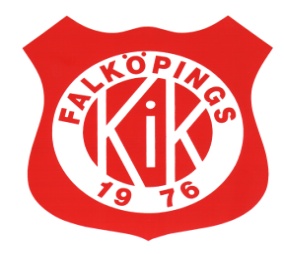 Kontaktuppgifter medlemsregister!Namn: ____________________________ 	 pers. nr: __________-______ 	Lag: ________Namn: ____________________________ 	 pers. nr: __________-______ 	Lag: ________Namn: ____________________________ 	 pers. nr: __________-_______	Lag: ________Namn: ____________________________	 pers. nr: __________-_______ 	Namn: ____________________________  	 pers. nr: __________-_______ 	Adress: 	____________________________________________________________________Postnr: _____________    Ort :	_________________________________________________Telefon: Hem: ______________________   Mobil : 	_________________________________E-post:	 _____________________________________________________________________Med vänliga hälsningarFKIK kansli